Mijn leerblad:Dit moet ik studeren in mijn BOEK:Dit moet ik studeren in mijn SCHRIFT: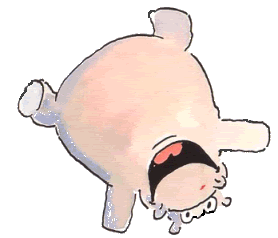 Mijn planning:Evaluatie na toets:Nadat ik mijn toets terug krijg, evalueer ik mijn studeren met mijn punten.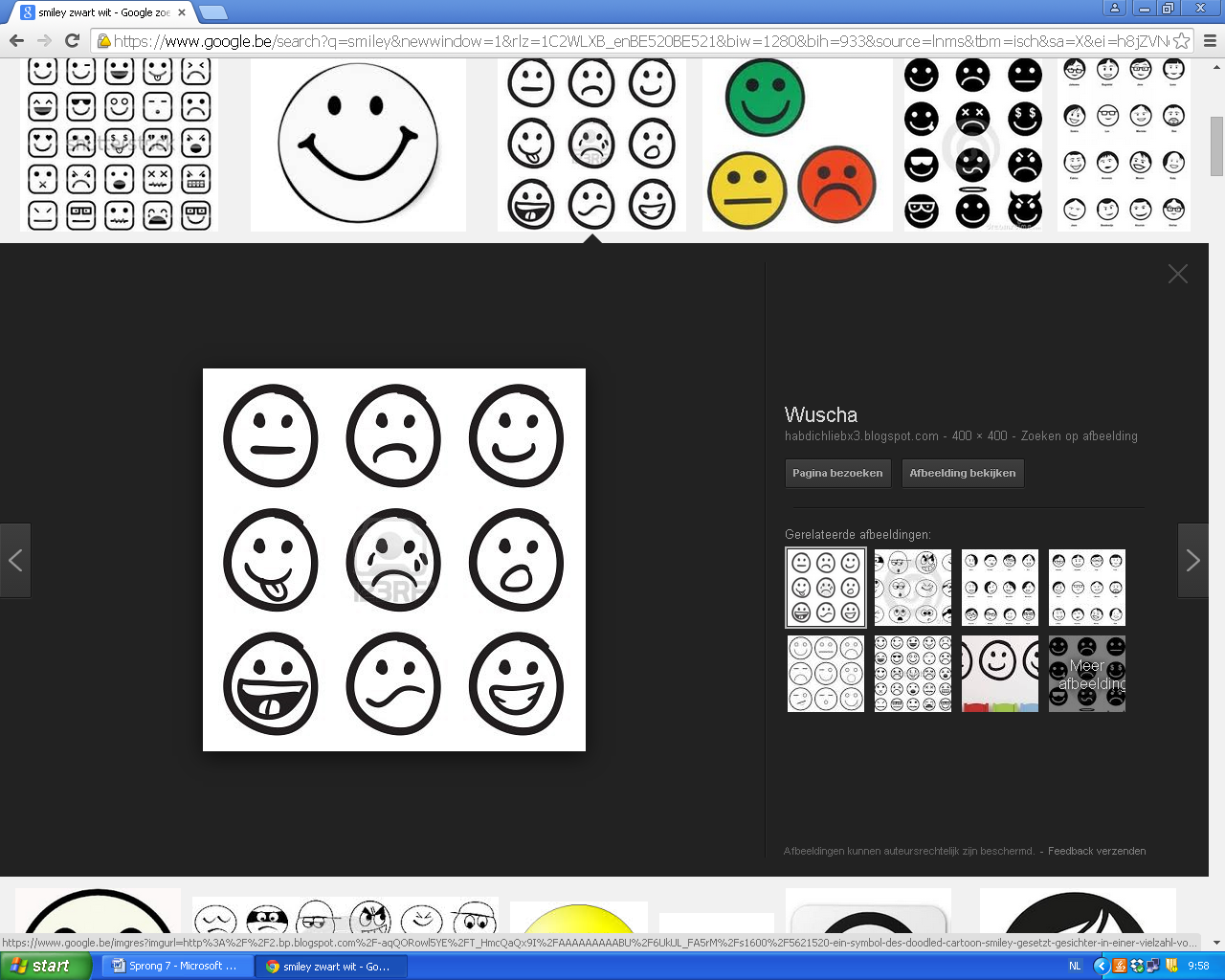 Mijn toets was:Ik denk dat dit komt, omdat:____________________________________________________________Hoe ga ik dit doen?p. 38Voc.WoordjesWoordkaartjes, schrijven (fout= opnieuw)p. 38-39TexteVraag en antwoord over dagBlaadje afdekken en spreken (fout= opnieuw)p. 39Gram.Se laver, se lever, s’habillerVormen uit je hoofd studeren+ schrijvenp. 40Gram.Partir, sortir, dormirVormen uit je hoofd studeren+ schrijvenP 54-57SprekenMon portfolioBlaadje afdekken en spreken (alles vlot uit je hoofd)p. 120-125Gram.5.1,    5.2,    5.4 Gekende werkwoordenUit je hoofd studeren+ SprekenHoe ga ik dit doen?p. 30Voc.Exercise 1Blaadje afdekken en spreken(fout= opnieuw)p. 30Voc.Exercise 2 (voor jezelf zeggen)Blaadje afdekken en spreken(fout= opnieuw)p. 31Gram.Exercise 3: werkwoord op -irBlaadje afdekken en spreken+ schrijven (fout= opnieuw)p. 31LezenExercise 4Oefening hermaken na afdekkenp. 32SprekenExercise 6Combineren en spreken!!! (ook vertalingen studeren)p.  33Gram.Excercise 7: werkwoordenOefening hermakenmadiwoedovrijzatzon